便携式数字振动仪MODEL-201FX用户手册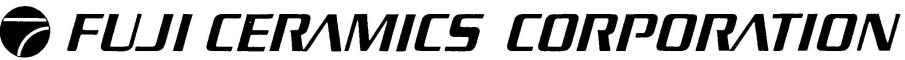 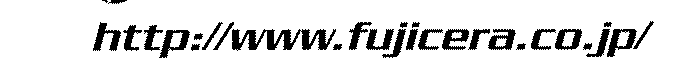 	Rev1.0 2013/05/31变更记录目录产品概要详细规格整体构成使用方法选购件产品概要MODEL-201FX是一款便携式数字振动仪，可以检测、测量各种振动，操作简单使用方便，并且符合JIS(ISO)标准是具有多功能的振动仪。采用了高精度的数字式显示器，通过量程设定功能可以大范围的测量。MODEL-201FX有以下优点。具有传感器灵敏度设置功能，可以利用现有传感器，根据目的使用不同传感器。具有量程切换功能，可以扩大测量范围。每一测量量程无需另购加速度振动仪。设定不同量程显示的位移值会不同，但不会出现LED显示数据有误的情况。操作简单使用便捷。因为具有传感器灵敏度设置功能，所以可以与振动传感器自由组合。提升了可操作性。提供维修、校正等全面的售后服务，可以根据您的需求定制产品。详细规格表1    MODEL-201FX 详细规格一览表【注1】关于速度测量范围各量程中施加了最大加速度的条件下，按照以下事项操作。（1）测量最大加速度值的允许频率范围是10[Hz]~150[Hz]。超出范围时加速度值饱和。（2）允许测量的速度值和频率之间的关系成-6[dB/oct]积分特性。（3）施加的输入加速度在没有饱和且满足（2）的条件时，可以满足速度值的测量频率范围。【注2】关于位移测量范围各量程中施加了最大加速度的条件下，按照以下事项操作。（1）测量最大位移值的允许频率范围是10[Hz]~60[Hz]。超出范围时加速度值饱和。（2）允许测量的速度值和频率之间的关系成-12[dB/oct]双重积分特性。（3）施加的输入加速度在没有饱和且满足（2）的条件时，可以满足速度值的测量频率范围。整体构成下表2中列出了MODEL-201FX的标准构成品。表2  MODEL-201FX的标准构成品一览使用方法各部分名称以及操作关于本仪器的各部分名称和操作请结合图1、图2参照以下说明。POWER&OUTPUT按键向上滑动开关电源接通。同时可以选择OUTPUT端口的输出方式。·AC：从OUTPUT端口输出AC。·DC：从OUTPUT端口输出DC。FUNCTION按键·ACC：用于测量振动加速度。单位为[m/sec^2 PEAK]。·VEL：用于测量振动速度。单位为[m/sec RMS]。·DISP：用于测量振动位移。单位为[mm PEAK-PEAK]或[μm PEAK-PEAK]。RANGE按键·×10：将输入信号扩大10倍。用于输入小信号时。·×1：保持输入信号不变。·×0.1：将输入信号扩大0.1倍。用于输入大信号时。OVER LED在测量ACC时，超过各量程的最大加速度测量范围时会显示1***，OVER LED灯亮。在测量VEL/DISP过程中，输入信号频率过大的话有时液晶显示屏不会显示1***，OVER LED灯不也不亮，仅输入段的AMP产生饱和现象。为了防止这类错误发生，输入加速度只要超过24[m/sec^2](×10量程)、240[m/sec^2](×1量程)、2400[m/sec^2](×0.1量程)时，液晶显示屏不会显示1***，但是OVER LED灯亮。液晶显示屏显示的数值范围是0.1~1999。各量程对应的加速度、速度、位移的最大测量值请参照表1的MODEL-201FX详细规格一览表。BATT显示当内置的9V电池电压下降到7.5V以下时，会显示BATT字样，此时请更换电池。m/sec^2 PEAK LED测量ACC（振动加速度）时灯亮，显示测量单位。mm/sec RMS LED测量VEL（振动速度）时灯亮，显示测量单位。mm PEAK-PEAK LED测量DISP（振动位移）且RANGE（×0.1）时灯亮，显示测量单位。μm PEAK-PEAK LED        测量DISP（振动位移）且RANGE（×1或×10）时灯亮，显示测量单位。DATA HOLD按键按下按键可以临时保持液晶显示屏中的数据。INPUT接口用于连接电荷输出型加速度传感器电缆的BNC接口。电源接通后连接。DATA OUT接口连接专用测量仪(选购)的数据输出端口。※注意※此DATA OUT接口形状虽然为D-SUB9脚，但数据传输线是专用测量仪(选购)使用的。不能连接电脑或其他仪器。OUTPUT接口用于输出的BNC接口。利用附带的BNC电缆可以进行输出。另外共用AC/DC输出，通过POWER&OUTPUT开关切换。DC9V输入插孔通过AC适配器供给DC9V的外部电源，适用EIAJNo.3插头。另外在插入电源插头的情况下，会优先外部电源。在插入电源插头且从AC100V接出AC适配器时，本仪器电源会自动切断。电池盒请使用006P型（6LF22）9V碱性电池。设定电荷灵敏度用旋钮可以设定电荷输出型加速度传感器的电荷灵敏度。单位是[pC/m/s^2]。打开背面的电池盖，用十字螺丝刀设定传感器的电荷灵敏度。箭头指示值为各位设定值。传感器电荷灵敏度的设定范围是1.00~9.99[pC/m/s^2]。电荷灵敏度已经按照附带的“P51C”设置好了。使用方法下面介绍本仪器的基本使用方法。连接电池或AC适配器。在本仪器电池盒内安装006P型（6F22）碱性电池，或将附带的AC适配器连接到[DC9V]插口处。确认所连接传感器的电荷灵敏度。本仪器能够连接的是电荷输出型加速度传感器。参照传感器附带的出厂合格证书确认其电荷灵敏度。本仪器可以连接传感器灵敏度的范围是1.00~9.99[pC/m/s^2]。设定传感器电荷灵敏度。打开本仪器背面的电池盒，用十字螺丝刀在旋钮上按照位数设定电荷灵敏度。电荷灵敏度已经按照附带的“P51C”设置好了。接通电源。将[POWER&OUTPUT]开关推到[AC]或[DC]位置上。连接电荷输出型加速度传感器。在[INPUT]处用BNC接口连接电荷输出型加速度传感器。本仪器有内置输入保护电路，但还是需要按照顺序在接通电源后连接电荷输出型加速度传感器。选择加速度（ACC）、速度（VEL）、位移（DISP）。将[FUNTION]按键调整到希望测量的参数上（ACC:加速度/VEL:速度/DISP:位移）。选择量程。将[RANGE]开关调整到[×0.1]的位置。边确认液晶显示边依次调整到[×1]→[×10]。    液晶显示为[1***],[OVER]LED灯亮，此时将[RANGE]开关由[×1]调整到[×0.1]。[FUNTION]按键调整到[DISP]（位移）时，[RANGE]开关的测量单位会发生变化。[μm PEAK-PEAK] LED或[mm PEAK-PEAK] LED灯可以显示当前单位。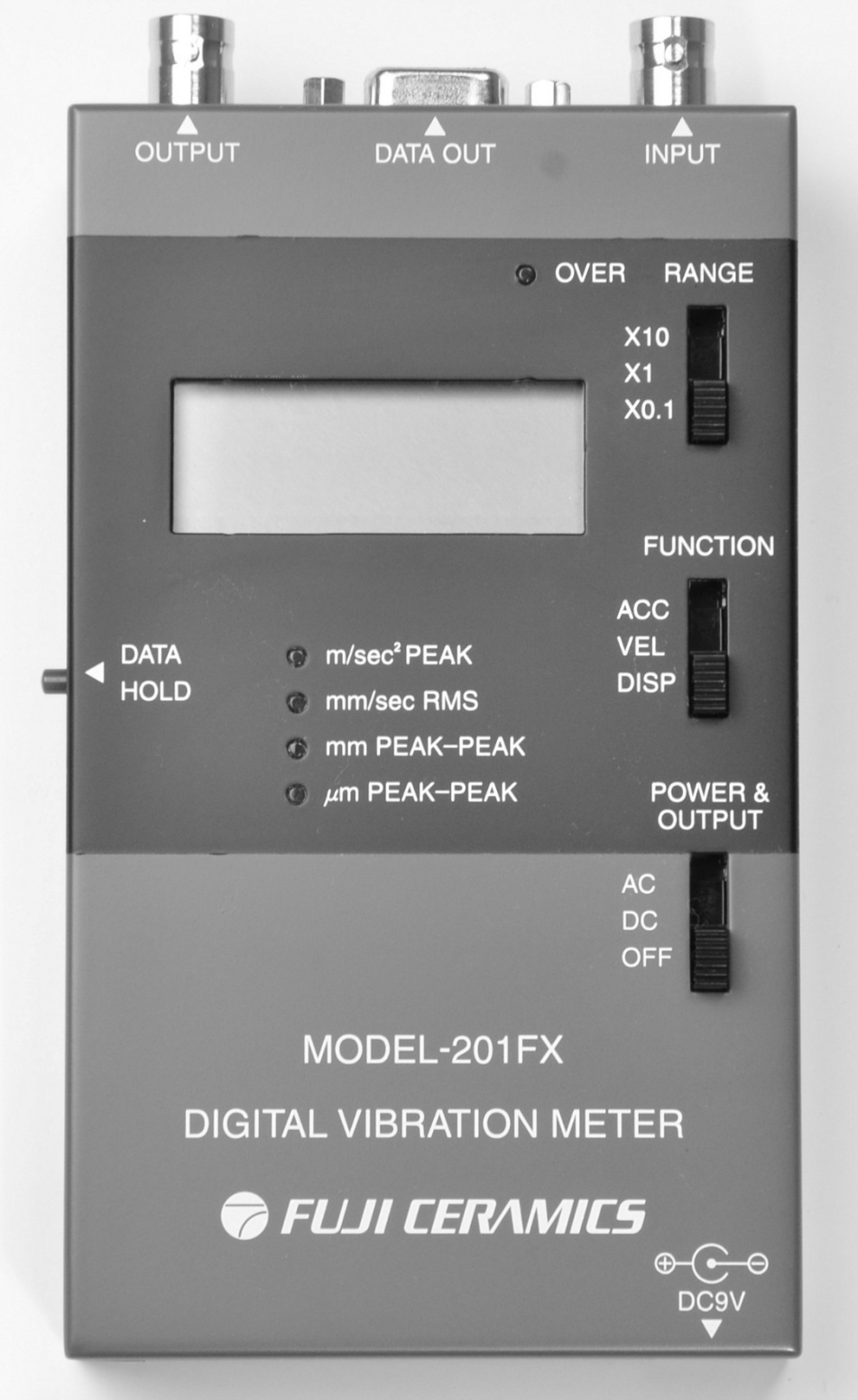            图1  MODEL-201FX 正面面板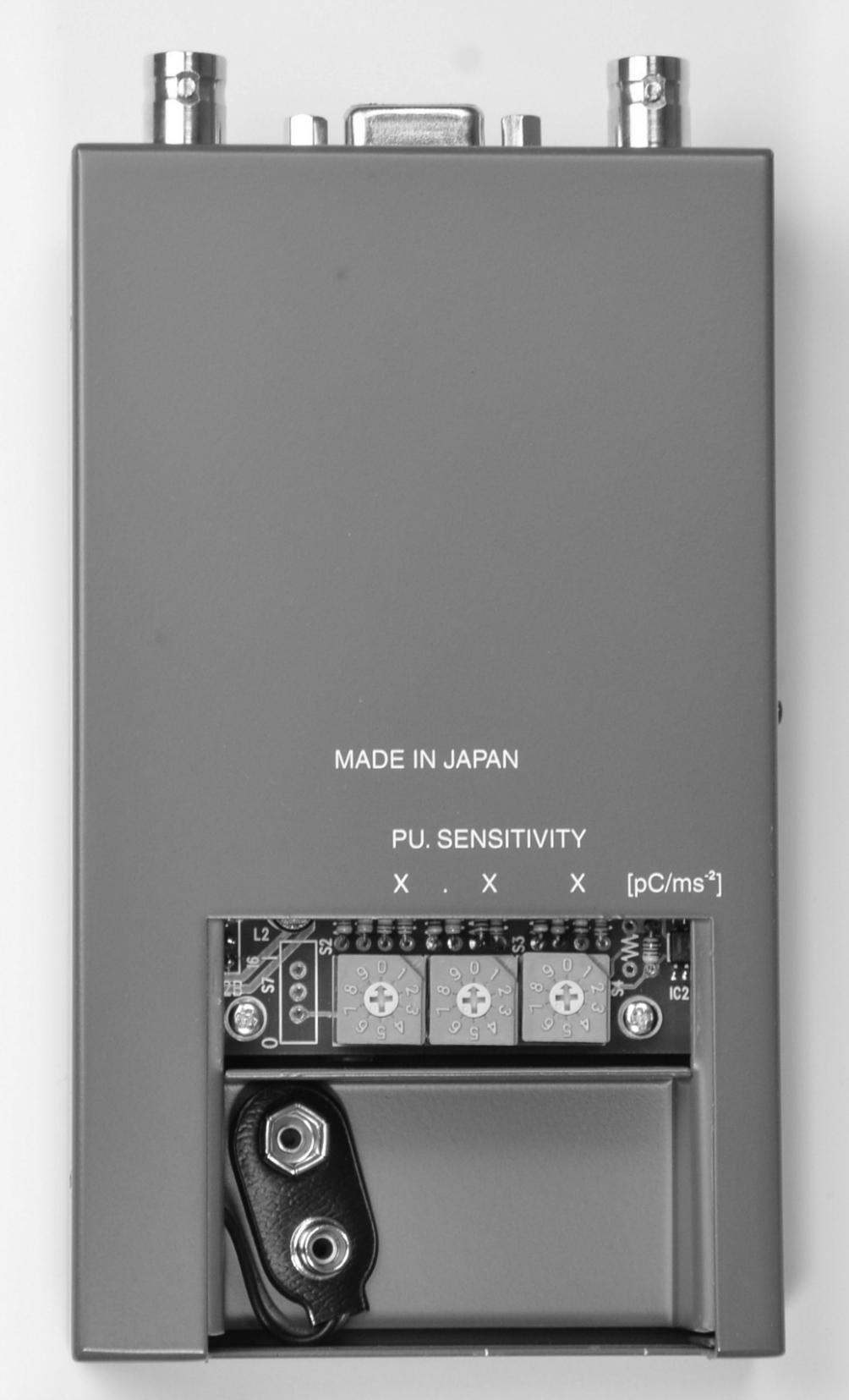 选购件表3  MODEL-201FX 选购件列表表4 加速度传感器列表版本日期内容第1版2013年10月25日初版完成序号项目项目项目项目项目功能　・规格功能　・规格功能　・规格1MODEL-201FX 规格MODEL-201FX 规格MODEL-201FX 规格MODEL-201FX 规格MODEL-201FX 规格GAIN(×10)GAIN(×1)GAIN(×0.1) 加速度测量范围 加速度测量范围19.99 [m/s2]199.9 [m/s2]1999 [m/s2]单位(PEAK)单位(PEAK)|||分辨率　　分辨率　　0.01 [m/s2]0.1 [m/s2]1.0 [m/s2] 速度测量范围 速度测量范围19.99 [mm/s]199.9 [mm/s]1999 [mm/s]单位(RMS)单位(RMS)|||分辨率　 分辨率　 0.01 [mm/s]0.1 [mm/s]1.0 [mm/s] 位移测量范围 位移测量范围199.9 [μm]1999 [μm]19.99 [mm]单位(PEAK-PEAK)单位(PEAK-PEAK)|||分辨率　　        分辨率　　        0.1 [μm]1.0 [μm]0.01 [mm] 测量频率范围 测量频率范围加速度加速度10 [Hz]±1[dB] ～ 10000 [Hz] -3[dB]10 [Hz]±1[dB] ～ 10000 [Hz] -3[dB]10 [Hz]±1[dB] ～ 10000 [Hz] -3[dB]速度速度10 [Hz] ～ 1000 [Hz] ±1[dB]  【注1】10 [Hz] ～ 1000 [Hz] ±1[dB]  【注1】10 [Hz] ～ 1000 [Hz] ±1[dB]  【注1】位移位移10 [Hz] ～ 1000 [Hz] ±1[dB]  【注2】10 [Hz] ～ 1000 [Hz] ±1[dB]  【注2】10 [Hz] ～ 1000 [Hz] ±1[dB]  【注2】测量精度测量精度±3[%] ±1[degit]±3[%] ±1[degit]±3[%] ±1[degit]整流方式整流方式显示实效值显示实效值显示实效值 传感器电荷灵敏度设定范围 传感器电荷灵敏度设定范围 传感器电荷灵敏度设定范围 传感器电荷灵敏度设定范围 1.00 ～ 9.99 [pC/(m/s2)] 1.00 ～ 9.99 [pC/(m/s2)] 1.00 ～ 9.99 [pC/(m/s2)] 过载显示 过载显示 过载显示 过载显示超出各量程最大输入的+3[dB]时OVER LED灯亮超出各量程最大输入的+3[dB]时OVER LED灯亮超出各量程最大输入的+3[dB]时OVER LED灯亮 数据保持 数据保持 数据保持 数据保持瞬时瞬时瞬时 BATT检查 BATT检查 BATT检查所用电池低于7.5[V]时显示器显示(BATT)所用电池低于7.5[V]时显示器显示(BATT)所用电池低于7.5[V]时显示器显示(BATT) 外部数据接口 外部数据接口 外部数据接口 外部数据接口D-SUB 9脚 连接其他产品专用【注意】 不能连接PC及其他的产品。D-SUB 9脚 连接其他产品专用【注意】 不能连接PC及其他的产品。D-SUB 9脚 连接其他产品专用【注意】 不能连接PC及其他的产品。 数据输出 数据输出 数据输出AC/DC输出、RANGE、FUNCTION数据输出AC/DC输出、RANGE、FUNCTION数据输出AC/DC输出、RANGE、FUNCTION数据输出 AC输出 AC输出 AC输出AC ±2[V]/FS (1999时)AC ±2[V]/FS (1999时)AC ±2[V]/FS (1999时) DC输出 DC输出 DC输出DC 2[V]/FS (1999时)DC 2[V]/FS (1999时)DC 2[V]/FS (1999时) 电源 电源 电源6LF22 1个或、外部DC9V(AC适配器)电源的2电源方式6LF22 1个或、外部DC9V(AC适配器)电源的2电源方式6LF22 1个或、外部DC9V(AC适配器)电源的2电源方式 使用温度条件 使用温度条件 使用温度条件0 ～ 50[℃]0 ～ 50[℃]0 ～ 50[℃] 外形尺寸 外形尺寸 外形尺寸80(W)×135(D)×25(H) [mm]80(W)×135(D)×25(H) [mm]80(W)×135(D)×25(H) [mm]重量 重量 重量 约460 [g]约460 [g]约460 [g]可以对符合振动标准JIS B 0906(ISO 10816-1)的旋转机械进行健全性诊断。可以对符合振动标准JIS B 0906(ISO 10816-1)的旋转机械进行健全性诊断。可以对符合振动标准JIS B 0906(ISO 10816-1)的旋转机械进行健全性诊断。可以对符合振动标准JIS B 0906(ISO 10816-1)的旋转机械进行健全性诊断。可以对符合振动标准JIS B 0906(ISO 10816-1)的旋转机械进行健全性诊断。可以对符合振动标准JIS B 0906(ISO 10816-1)的旋转机械进行健全性诊断。可以对符合振动标准JIS B 0906(ISO 10816-1)的旋转机械进行健全性诊断。可以对符合振动标准JIS B 0906(ISO 10816-1)的旋转机械进行健全性诊断。2适用传感器 规格适用传感器 规格适用传感器 规格适用传感器 规格 加速度传感器 加速度传感器压电型传感器压电型传感器压电型传感器 转换器 转换器电荷输出电荷输出电荷输出 灵敏度设定范围 灵敏度设定范围 1.00 [pC/(m/s2)] ～  9.99 [pC/(m/s2)] 1.00 [pC/(m/s2)] ～  9.99 [pC/(m/s2)] 1.00 [pC/(m/s2)] ～  9.99 [pC/(m/s2)]序号品　名型 号个　数1便携式数字振动仪　主机MODEL-201FX1台2干电池 (006P型)6LF22(6LR61)1个3电荷输出型加速度传感器P51C1个4加速度传感器出厂检测证书―1张5专用低噪声电缆LM-030 1.5m 微型插头BNC1根6手提箱ＭＸ-112AL1个7使用说明书（本书）―1本No.品名型号1AC 适配器PA-DC9-CM2信号输出电缆LN-030 1.5m BNC - BNC3加速度传感器用磁铁支架MH-20L4加速度传感器用探触棒DR102-M6No.型号灵敏度 [pC/ms-2] 1S21C1.52BW21SG21.843S31SC34P51SCH5